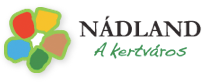 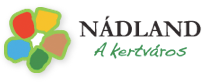 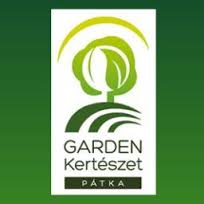 Az Iskolakertekért Alapítvány „Hüvelyesek éve – 2016” felhíváshoz kapcsolódó nyári pályázataPályázat címe: Nálatok laknak-e még Babszem Jankók és Borsószem királykisasszonyok? – megvalósult vagy tervezett projektek a „Hüvelyesek éve – 2016” felhíváshoz kapcsolódóan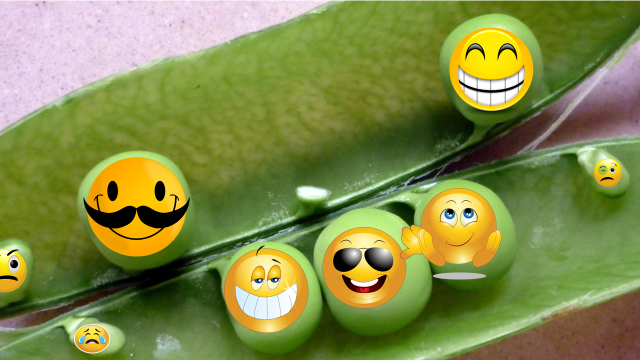 Pályázók köre: Pályázatot nyújthat bármely olyan közösség, mely kertet művel gyerekek aktív bevonásával,  saját területen vagy külső helyszínen és a pályázó tagja az Iskolakert-hálózatnak. Az Iskolakert-hálózathoz való csatlakozás módja itt olvasható: www.iskolakertekert.hu/iskolakert-halozat/csatlakozasPályázat célja: Az Egyesült Nemzetek Szervezetének Élelmezésügyi és Mezőgazdasági Szervezete (FAO) a 2016-os évet a Hüvelyes Termények Nemzetközi Évének nyilvánította. Ide tartoznak többek között az iskolakertekből is jól ismert bab, borsó, lencse, ám az ebbe a csoportba tartozó növények száma jóval nagyobb. Miért is fontosak a hüvelyesek a kertjeinkben? Egyrészt a nitrogénmegkötő képességüknél fogva növelik a talaj termékenységét, másrészt jelentős növényi fehérje forrásként hozzájárulhatnak az éhezés és az alultápláltság csökkentéséhez hátrányos helyzetű térségekben.Jelen pályázatunkkal szeretnénk ösztönzést adni ahhoz, hogy saját kertjeinkből kicsit a világ eseményei felé is kitekintsünk, és ezekbe bevonjuk kertészkedő gyerekeinket is.Célunk megtalálni és közkincsé tenni a legötletesebben, legsokoldalúbban megélhetővé tett, a hüvelyesek termesztésére és sokoldalú felhasználására kihegyezett iskolakerti programokat és azokat példaként megosztani az Iskolakert-hálózat tagjaival. Fontosnak tartjuk, hogy a program az iskolakertben történjen, a kert adottságait és lehetőségeit kihasználva, a gyerekek aktív bevonásával. A megvalósítás kapcsolódhat tanórákhoz, szakköri foglalkozásokhoz, illetve lehet hosszabb időszakot lefedő több alkalmas tematikus eseménysorozat is.A pályázati anyag benyújtása egyben hozzájárulás annak nyilvános megjelentetéséhez az Iskolakertekért Alapítvány honlapján. Az helyezettek egy része lehetőséget kap a 2016. őszi Iskolakert Hálózati Találkozón való bemutatkozásra is, műhelymunka keretében.A pályázat nyereményei: helyezett – Nádland Kft. támogatásaként, annak adott, iskolakertben használható árukészletéből választhat (pl. kerti bútorok, játékok, madáretetők, megfigyelő állomások, stb.) 100 000 Ft erejéighelyezett – a Garden Kertészet Kft. támogatásaként, annak adott árukészletéből választhat 60 db évelő növényt (cserjék, virágok, fűszernövények)helyezett - a Garden Kertészet Kft. támogatásaként, annak adott árukészletéből választhat 30 db évelő növényt (cserjék, virágok, fűszernövények)A pályázat benyújtásának határideje: 2016. július 18. 12:00 óra, módja: elektronikusan az info@iskolakertekert.hu címre. Formai követelmények: A pályázat maximum 10 db A/4-es oldalon tartalmazhat leírást a tervezett vagy megvalósított projektről. A megvalósult projektek esetén 5 db fotót kérünk csatolni, ami megfelelően ábrázolja a pályázatban leírtakat.A pályázat bevezetőjében kérjük röviden bemutatni:• az iskolakertet, az alábbi szempontok szerint: iskola pontos neve, címe, pályázati kapcsolattartó neve, telefonszáma, e-mail címe, a kert mióta működik, kert nagysága és jellege, foglalkozások rendszere (milyen tanóra, szakkör, stb.) és azokon résztvevő diákok száma,•   a „Hüvelyesek éve” projekt megvalósítási/tervezett költségeit és azok forrásait,• a projektbe bevont (bevonni tervezett) szereplőket (diákok, pedagógusok, technikai személyzet, külső támogatók, civil közösségek, stb.) és azok számát,Hiánypótlás: Hiánypótlásra felszólítás után 5 napon belül egy alkalommal van lehetősége a pályázónak. A pályázat elbírálásának szempontjai: • 2016-os tanévben megvalósított projektek előnyt élveznek a tervezettekkel szemben•a projektben megjelenő hüvelyesek sokfélesége (külön pont jár a tájfajták projektben való megjelenéséért)• a téma megközelítésének sokoldalúsága (kreatív megoldások)• épít a gyerekek kerti munkájára, találékonyságára, aktivitására• projektbe bevont résztvevők köre minél szélesebb • a projekt mások számára is példa értékű • megvalósítása a lehető legköltséghatékonyabb A pályázatok bírálatának határideje: 2016. július 31.A nyertes iskolák nevének megjelentetése a www.iskolakertekert.hu oldalon történik, valamint a döntésről a kapcsolattartó személy elektronikus értesítést kap. A pályázat benyújtásával kapcsolatos kérdéseit elküldheti az info@iskolakertekert.hu címre. Várjuk a pályázati anyagokat, sok sikert kívánunk! Iskolakertekért Alapítvány www.iskolakertekert.hu http://www.facebook.com/iskolakertekert